41 – Utiliser un téléphone portableObjectifs : 	- Introduire quelques mots et expressions de base pour passer des appels 	téléphoniques.
- Donner aux réfugiés les moyens de tenir des conversations téléphoniques 	simples dans la langue cible.Situations de communicationComprendre un nom ou un numéro que l’on entend au téléphone.Recevoir et comprendre des SMS simples dans la langue cible.	Envoyer un message simple.MatérielsPhoto d’un clavier de téléphone portable.Photo d’un SMS.Des enregistrements d’appels téléphoniques.Activités linguistiquesActivité 1Passez un enregistrement dans lequel on entend une conversation téléphonique entre deux amis, puis lisez un dialogue du type :A. Allô ?B. Salut Tom, c’est Samira. Je t’appelle parce que j’ai besoin d’aide : je cherche du travail. Tu ne connaîtrais pas quelqu’un qui a besoin d’une baby-sitter ?A. Tu peux demander à mon amie Patricia : je sais qu’elle en cherche une.B. Super ! Tu as son numéro de téléphone ?A. 356789225.B. OK. Merci. Salut !A. Bonne chance ! Salut.Posez des questions simples pour vérifier que les réfugiés ont compris les mots et expressions clés (« Qui parle ? Pourquoi Samira téléphone-t-elle ? Est-ce que Tom l’aide ? » ). Vérifier également qu’ils comprennent bien les chiffres (« Quel est le numéro de Patricia ? »). Invitez les réfugiés à écrire le numéro qu’ils ont entendu puis à le lire à voix haute.Activité 2Les réfugiés qui ont un faible niveau de littératie peuvent, à tour de rôle, taper leur numéro de téléphone sur la photo d’un clavier de téléphone portable ou sur un véritable téléphone. Ensuite, ils peuvent le noter par écrit.Activité 3Passez ensuite un autre enregistrement dans lequel on entend Samira appeler Patricia :A. 356789225 n’est pas disponible pour le moment. Merci de rappeler plus tard ou de laisser un message après le BIP sonore.B. Bonjour Patricia. Je suis Samira, une amie de Tom. Il m’a donné votre numéro parce que je cherche à faire du baby-sitting. Mon numéro est le 328965200. Pourriez-vous me rappeler ou m’envoyer un SMS, s’il vous plaît ? Merci, au revoir !Pour vérifier qu’ils ont bien compris le dialogue, posez des questions comme : « Samira a-t-elle réussi à parler à Patricia? Pourquoi ? Quel est son numéro de téléphone ? Qu’a-t-elle demandé à Patricia de faire ? ».Activité 4Demandez aux réfugiés de lire le SMS envoyé par Patricia.Assurez-vous qu’ils ont bien compris le message, puis invitez-les à rédiger une réponse pour confirmer le rendez-vous.Idées d’activités pour les apprenants qui ont un faible niveau de littératieVous pouvez inviter les réfugiés concernés à recopier un SMS simple que vous aurez composé vous-même, puis à rédiger une réponse pour confirmer un rendez-vous.Écrivez le message clairement sur une bande de papier cartonné.Lisez-le plusieurs fois à voix haute en pointant du doigt le mot que vous êtes en train de dire.Invitez les réfugiés à le lire à voix haute avec vous, puis tout seuls.Découpez les phrases du premier dialogue et demandez-leur de remettre les éléments dans l’ordre, puis de lire à nouveau les phrases à haute voix.Exemples de matériels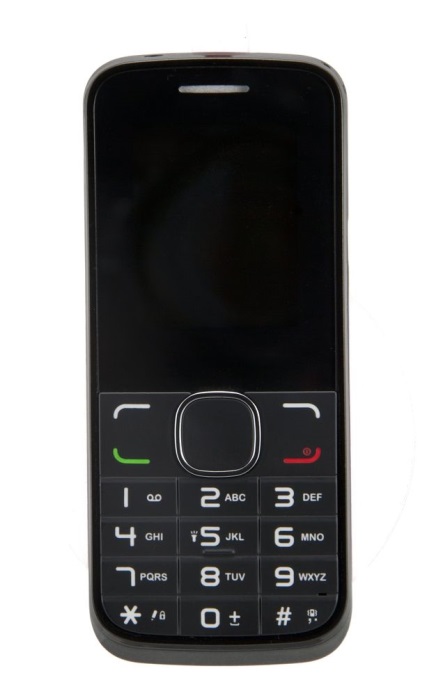 Photo d’un clavier de téléphone portable Photo d’un SMS